9 классБиологияУчитель Свиридова Е. А. Срок сдачи: до 7 декабряЗачёт №2 «Строение и функции клеток» по учебнику Общие закономерности»: учебник для 9 кл. С.Г.Мамонтов,   В.Б.Захаров, , Н.И.Сонин. -М.: Дрофа,2014Прочитать учебник, глава 4-5, параграфы 8-16, ответить устно на вопросы после параграфов. Выучить термины.Выполнить задания по теме Митоз:Задание 1. Выберите три верных ответа из предложенных.1. Не все живые организмы способны к размножению.2. В результате митоза образуются две дочерние клетки с одинаковым набором хромосом.3. Клеточный цикл – это период жизни клетки от начала интерфазы до начала деления.4. Редупликация – это удвоение молекулы ДНК.5. Митоз обеспечивает рост организма и обновление соматических клеток. 6. Клеточный цикл включает пять фаз деления клетки.Задание 2. Установите соответствие между процессами и фазами митоза по образцу А1, Б2, В3… и т.д.Задание 3 Соотнесите ФАЗЫ МИТОЗА с названием: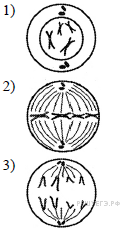 Варианты ответов1) телофаза 2) метафаза) 3) профаза1) метафаза 2)телофаза 3) анафаза1) профаза 2) метафаза 3) анафаза1) анафаза 2) профаза 3) интерфазаРазмножение организмов Охарактеризуйте бесполое и половое размножение, их преимущества и недостатки. Разделите по группам характеристики полового и бесполого размножения:1) Происходит без образования гамет.2) В основе размножения лежит митоз.3) В размножении участвует лишь один организм.4) Дочерние организмы абсолютно идентичны материнскому организму (являются его копией).5) Приводит к быстрому увеличению численности особей данного вида при благоприятных условиях.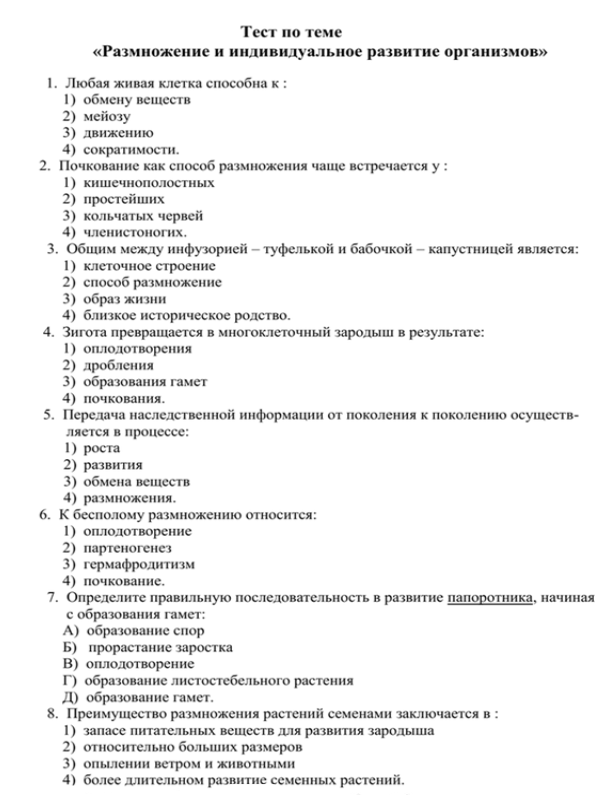 А) Хромосомы расположены в экваториальной плоскости.Б) Образуется перетяжка, затем дочерние клетки.В) Сестринские хромосомы расходятся к полюсам клеткиГ) Формирование веретена деления.Д) Хромосомы деспирализуются и становятся невидимыми.Е) Самая короткая фаза деления.Ж) Исчезает ядерная мембрана, хромосомы спирализуются.З) Образование ядерных оболочек и формирование двух ядер.Профаза.Метафаза.Анафаза.Телофаза.